  REPUBLIKA HRVATSKA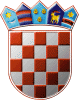  VARAŽDINSKA ŽUPANIJA      OPĆINA SVETI ILIJA             Općinsko vijećeKLASA: 321-02/21-03/01-09URBROJ: 2186-08-03-21-02U Sveti. Ilija, 16.12.2021. godine						Na temelju odredbi članka 69. Zakona o šumama („Narodne novine“ broj 68/18, 115/18, 98/19), članka 30. Statuta Općine Sv. Ilija („Službeni vjesnik Varaždinske županije“ broj 05/18,  36/20 i 33/21), Općinsko vijeće Općine Sveti Ilija na svojoj 04. sjednici održanoj dana 16.12.2021. godine donosiIZMJENE I DOPUNEPROGRAMAutroška sredstava šumskog doprinosa za 2021. godinuČlanak 1.Ovim Programom utroška sredstava šumskog doprinosa za 2021. godinu (u daljnjem tekstu: Program) utvrđuje se namjena korištenja i kontrola utroška sredstava šumskog doprinosa kojeg plaćaju pravne i fizičke osobe koje obavljaju prodaju proizvoda iskorištavanjem šuma (drvni sortimenti) na području Općine Sveti Ilija, u visini 5% od prodajne cijene proizvoda po panju.Članak 2.U Proračunu Općine Sveti Ilija za 2021. godinu planirani prihod šumskog doprinosa iz članka 1. ovog Programa iznosi 500,00 kuna (slovima: petsto kuna).Članak 3.Sredstva iz članka 2. ovog Programa koristiti će se za financiranje izgradnje komunalne infrastrukture – održavanje cestovne infrastrukture na području Općine Sveti Ilija za nabavu prometnih znakova.Članak 4.Ove Izmjene i dopune Programa stupaju na snagu osmog dana od dana objave u „Službenom vjesniku Varaždinske županije“.								Predsjednik Općinskog vijeća:								    Dean Hrastić, dipl.ing.